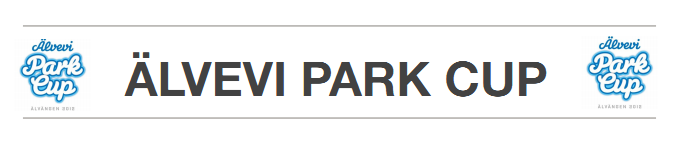 Laguppställning – lämnas till sekretariatet innan första matchLedare namn: _________________________________  _____________________________________________Förening / Lag : ________________________________NrNamnFödelsenr (6 siffror)